О К Т Я Б Р Ь2 октября  - 115 лет со дня рождения Грэма Грина (1904-1991), английского писателя 3 октября - 100 лет со дня рождения Эдуардаса Беньяминовича Межелайтиса (1919-1997), литовского поэта 3 октября - 195 лет со дня рождения Ивана Саввича Никитина (1824-1861), русского поэта 7 октября - 85 лет со дня рождения Новеллы Николаевны Матвеевой (1934-2016), русской поэтессы, барда 13  октября - 120 лет со дня рождения Алексея Александровича Суркова (1899-1983), русского поэта 15 октября  - 205 лет со дня рождения Михаила Юрьевича   Лермонтова (1814-1841), русского писателя, художника 16 октября - 165 лет со дня рождения Оскара Фингала О’Флаэрти Уиллса Уайльда (1854-1900), английского писателя и драматурга 18 октября - 85 лет со дня рождения Кира Булычева (Игоря Всеволодовича Можейко) (1934-2003), русского писателя-фантаста, ученого-востоковеда 18 октября - 125 лет со дня рождения Юрия Николаевича Тынянова (1894-1943), русского писателя, литературоведа и критика 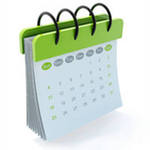 